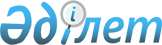 Қазақстан Республикасы Үкіметінің 2009 жылғы 26 қазандағы № 1472 қаулысына өзгерістер енгізу туралы
					
			Күшін жойған
			
			
		
					Қазақстан Республикасы Үкіметінің 2010 жылғы 31 желтоқсандағы № 1490 Қаулысы. Күші жойылды - Қазақстан Республикасы Үкіметінің 2014 жылғы 24 ақпандағы № 131 қаулысымен      Ескерту. Күші жойылды - ҚР Үкіметінің 24.02.2014 № 131 қаулысымен (алғашқы ресми жарияланған күнінен кейін күнтізбелік он күн өткен соң қолданысқа енгізіледі).

      Қазақстан Республикасының Үкіметі ҚАУЛЫ ЕТЕДІ:



      1. «Ауыл шаруашылығы министрлігі тіркейтін көлік құралдарын қоспағанда, автокөлік құралдарын тіркеу, қайта тіркеу және нөмірлік тіркеу белгілерін беру» мемлекеттік қызмет көрсету стандартын бекіту туралы» Қазақстан Республикасы Үкіметінің 2009 жылғы 26 қазандағы № 1672 қаулысына (Қазақстан Республикасының ПҮАЖ-ы, 2009 ж., № 45, 432-құжат) мынадай өзгерістер енгізілсін:

      тақырыбы мен 1-тармақтағы «көрсету» деген сөз алынып тасталсын;



      кіріспе мынадай редакцияда жазылсын:

      «Қазақстан Республикасы Бюджет кодексінің 34-бабына және «Әкімшілік рәсімдер туралы» Қазақстан Республикасының 2000 жылғы 27 қарашадағы Заңының 9-1, 15-2-баптарына және «Ақпараттандыру туралы» Қазақстан Республикасының 2007 жылғы 11 қаңтардағы Заңының 6-бабы 2), 3) тармақшаларына, 29-бабына сәйкес Қазақстан Республикасының Үкіметі ҚАУЛЫ ЕТЕДІ:»;



      көрсетілген қаулымен бекітілген «Ауыл шаруашылығы министрлігі тіркейтін көлік құралдарын қоспағанда, автокөлік құралдарын тіркеу, қайта тіркеу және нөмірлік тіркеу белгілерін беру» мемлекеттік қызмет көрсету стандарты осы қаулыға қосымшаға сәйкес жаңа редакцияда жазылсын.



      2. Осы қаулы алғашқы ресми жарияланған күнінен бастап күнтізбелік он күн өткен соң қолданысқа енгізіледі.      Қазақстан Республикасының

      Премьер-Министрі                              К. МәсімовҚазақстан Республикасы  

Үкіметінің       

2010 жылғы 31 желтоқсандағы

№ 1490 қаулысына    

қосымша         Қазақстан Республикасы 

Үкіметінің      

2009 жылғы 26 қазандағы

№ 1672 қаулысымен  

бекітілген       

«Ауыл шаруашылығы министрлігі тіркейтін көлік құралдарын қоспағанда, автокөлік құралдарын тіркеу, қайта тіркеу және нөмірлік тіркеу белгілерін беру» мемлекеттік қызмет стандарты 

1. Жалпы ережелер

      1. Мемлекеттік қызметті осы стандарттың 1-қосымшасында көрсетілген ішкі істер органдары жол полициясының тіркеу-емтихан бөлімшелері (бұдан әрі - ТЕБ) ұсынады.



      2. Көрсетілетін мемлекеттік қызметтің нысаны: ішінара автоматтандырылған.



      3. Мемлекеттік қызмет:



      1) «Қазақстан Республикасының ішкі істер органдары туралы» Қазақстан Республикасының 1995 жылғы 21 желтоқсандағы Заңының 10-бабы;



      2) «Жол жүрісі қауіпсіздігі туралы» Қазақстан Республикасының 1996 жылғы 15 шілдедегі Заңының 15-бабы;



      3) Қазақстан Республикасы Үкіметінің 2007 жылғы 30 маусымдағы № 558 қаулысымен бекітілген Мемлекеттік қызметтің үлгі стандарты;



      4) Қазақстан Республикасы Үкіметінің 2010 жылғы 20 шілдедегі № 745 қаулысымен бекітілген Жеке және заңды тұлғаларға көрсетілетін мемлекеттік қызметтер тізілімінің 65-тармағы негізінде көрсетіледі.



      4. Мемлекеттік қызмет туралы ақпарат:



      1) Үкіметтің электрондық порталында;



      2) электрондық Үкіметтің порталында;



      3) Қазақстан Республикасы Ішкі істер министрлігінің (бұдан әрі - ІІМ) веб-сайттарында (www.mvd.kz);



      4) облыстардың, Астана және Алматы қалалары ішкі істер департаменттерінің (бұдан әрі - ІІД) веб-сайттарында, осы стандарттың 1 -қосымшасында көрсетілген ТЕБ үй-жайларында, стендтерде және ақпараттық тақталарда орналастырылады.



      5. Мемлекеттік қызметтің аяқталу түрі автокөлік құралдарын тіркеу немесе, қайта тіркеу және көлік құралдарын тіркеу туралы куәліктер (бұдан әрі - КҚТК) және мемлекеттік нөмірлік тіркеу белгілерін (бұдан әрі - МНТБ) беру немесе қызмет көрсетуден бас тарту туралы уәжі жауап болып табылады.



      6. Мемлекеттік қызмет басқа мемлекеттерде тіркелген және 2 айдан артық мерзімге Қазақстан Республикасына уақытша әкелінген көлік құралдарын қоса алғанда, Қазақстан Республикасының азаматтарына, азаматтығы жоқ адамдарға, заңды тұлғаларға, оның ішінде көлік құралдары бар шетел азаматтарына көрсетіледі.



      7. Мемлекеттік қызмет көрсету мерзімі:

      1) тұтынушы осы Стандарттың 11-тармағында айқындалған қажетті құжаттарды тапсырған сәттен бастап мемлекеттік қызмет көрсету мерзімі 6 сағаттан аспауы тиіс;

      2) өтініш беруші жүгінген күні сол жерде көрсетілетін рұқсат етілетін ең ұзақ уақыты ең көп дегенде 30 минуттан аспауы тиіс;

      3) өтініш беруші жүгінген сол жерде көрсетілетін мемлекеттік қызметті алушыға қызмет көрсетудің уақыты 40 минуттан аспауы тиіс.



      8. Мемлекеттік қызмет көрсетілгені үшін мемлекеттік баж төленеді, ол «Салық және бюджетке төленетін (бұдан әрі - Салық кодекс) басқа да міндетті төлемдер туралы» Қазақстан Республикасының кодексіне сәйкес:



      1) КҚТК-ны бергені үшін - мемлекеттік баж төленетін күні ең төменгі айлық есептік көрсеткіштің (бұдан әрі - АЕК) 125 пайызын;



      2) автомобильге арналған МТНБ үшін - АЕК-нің 280 пайызын;



      3) мотокөлікке, автомобиль тіркемесіне арналған МТНБ үшін - АЕК-нің 140 пайызын;



      4) көлік құралдарын екінші жерге жеткізуге арналған «транзит» нөмірлік белгісі үшін АЕК-нің 35 пайызын құрайды.

      Бұдан басқа, Салық кодексінде көлік құралдарын тіркеу үшін мемлекеттік алым көзделген, ол тіркелетін (қайта тіркелетін) әрбір көлік құралы, сондай-ақ КҚТК телнұсқасын алған кезде айлық есептік көрсеткіштің төрттен бір бөлігін құрайды.

      Мемлекеттік баж және мемлекеттік алым Қазақстан Республикасының банк мекемелері арқылы төленеді, олар төлемнің көлемі мен төленген күнін растайтын төлем құжаттарын береді.



      9. Мемлекеттік қызмет аптасына бес күн көрсетіледі. (сейсенбі - жұма күндері сағат 09.00-ден 18.00-ге дейін, түскі үзіліс 13.00-дан 14.30-ға дейін, сенбі күні 08.00-ден 16.00-ге дейін, түскі үзіліс 12.00-дан 13.00-ға дейін). Қабылдау кезек ретімен, алдын ала жазылусыз және тездетілген қызмет көрсетусіз жүзеге асырылады.



      10. ТЕБ-тің қызмет көрсететін орны ғимараттың бірінші қабатында орналасады, ішкі істер органдарының басқа бөліністерінен бөлек кіретін есігі, қабылдауды күту орындары, құжаттарды ресім үстелдері (тағандар), орындықтары, қажетті құжаттар тізбесі және оларды толтыру үлгілері ілінген стенділермен жабдықталған залы болады. Мүмкіндігі шектеулі азаматтар үшін қызмет тікелей өтініш беруші тұрған жерде көрсетіледі. 

2. Мемлекеттік қызмет көрсету тәртібі

      11. Мемлекеттік қызметті алу үшін өтініш беруші ТЕБ қызметкеріне мынадай құжаттар ұсынуы қажет:



      1) көлік құралын тіркеу бланкісінде толтырылған өтініш;



      2) көлік құралын тіркеу бланкісінде толтырылған ұйымның мөрімен бекітілген заңды тұлғаның өтініш;



      3) тіркеу іс-қимылдарын жасау үшін жүгінген адамның жеке басын куәландыратын құжат, жеке куәлікте тұрғылықты мекенжайы көрсетілмеген жағдайда - қосымша тұрғылықты тұратын жерін растайтын құжат (Азаматтарды тіркеу кітабы не мекенжай бюросынан анықтама);



      4) Салық кодексінде айқындалған баж бен алымдарды төлеу туралы құжаттар;



      5) мыналарды:



      6) салық төлеушілер үшін - Салық Кодексінде белгіленген тәртіппен көлік құралдарына салық төленгендігін;



      7) Салық кодексіне сәйкес салық төлеуші болып табылатын адамдар үшін - салық төлеуден босатылуға құқықты растайтын құжаттар;



      8) шаруашылық жүргізетін субъектіні тіркеу туралы куәліктің немесе ұйымның заңды тұлға ретінде тіркелгенін растайтын өзге де құжаттың бекітілген көшірмесі;



      9) көлік құралына берілген тіркеу құжаты;



      10) өндіруші зауыттардың немесе Қазақстан Республикасының шегінде көлік құралына арнайы (немесе мамандандырылған) жабдық орнатқан кәсіпорындардың қабылданылу-тапсыру актілері, сертификаттары немесе әкелінген жабдыққа арналған тиісті кедендік құжаттар, сәйкестік сертификаты.



      11) кері әкету міндеттемесімен Қазақстан Республикасына әкелінген көлік құралдарының МТНБ, «Транзит» белгілері және тіркеу құжаттары;



      12) көлік құралына нөмірлік агрегатқа меншік құқығын растайтын құжат.



      Көлік құралдарына, нөмірлі агрегаттарға растайтын құжаттар:



      1) кедендік ресімдеуден өткендігін растайтын құжаттар (жүк кедендік декларациясы, кедендік кіріс ордері, уақытша әкелінген жағдайда кері әкету міндеттемесі);



      2) халықты әлеуметтік қорғау органдары беретін құжаттар;



      3) орындауға жататын мемлекеттік орган сот шешімінің іс-әрекеттері туралы сот орындаушысының хабарламасы, қаулысы сот куәландырған көшірмесін қоса берумен орындау парағы;



      4) келісім-шарттар, куәліктер, мүлікті мұраға алу құқығы туралы құжаттар, азаматтық заңнама талаптарына сәйкес нотариалды жасалған;



      5) заңды тұлғаның өз құрылымдық бөлімшесіне немесе басқа заңды не жеке тұлғаға көлік құралын бөлу және беру туралы мөрмен бекітілген бұйрығы (өкімі);

      МТНБ тіркеу, қайта тіркеу және беру кезінде өтініш берушілер нөмірлі агрегаттардың есепке алу деректеріне және жол қозғалысы қауіпсіздігінің талаптарына сәйкестігін тексеру мақсатында көлік құралдарын ТЭБ-ге тексеруге ұсынады.

      Көлік құралдарын тіркеу Қазақстан Республикасында аккредиттелген диполматиялық корпустарда және олардың дипломатиялық қорғанышы бар қызметкерлеріне, шетелдіктерге және азаматтығы жоқ адамдарға, сондай-ақ шетелдік заңды тұлғалардың Қазақстан Республикасындағы филиалдары мен өкілдіктеріне, шетелдіктер қатысатын кәсіпорындарға көлік құралдарын тіркеу Қазақстан Республикасы Сыртқы істер министрлігінің дипломатиялық өкілдіктермен жұмыс жөніндегі ұйымдары арқылы жүргізіледі.



      12. Стандарттың 1-қосымшасында көрсетілген өтініш бланкілерін ТЕБ қызметкері береді, ол да ІІМ-нің және ІІД-нің веб-сайттарында орналастырылған.



      13. Осы стандарттың 11-тармағында көрсетілген мемлекеттік қызметтерді алу үшін қажетті құжаттар ТЕБ-ке тапсырылады.



      14. Құжаттарды тапсырғаннан кейін өтініш берушінің өкіліне осы стандарттың 2-қосымшасына сәйкес нысан бойынша мемлекеттік қызмет алу үшін қажетті құжаттарды оның тапсырғандығы туралы талон беріледі.



      15. КҚТК және МТНБ көлік құралының өтініш берушісі олардың жеке қолдары КҚТК және МТНБ беретін тізілімге қойылып, жеке басын куәландыратын құжатты (сенімхат) көрсеткеннен кейін беріледі.



      16. Мемлекеттік қызмет көрсетуден:



      1) өтініш (өтініш берушінің өкілі) көлік құралын және осы стандарттың 11-тармағында көрсетілген құжаттарды ұсынбаған;



      2) көлік құралдары конструкциясына стандарттар мен қағидалардың талаптарын бұза отырып өзгерістер енгізілген жағдайда бас тартылады. 

3. Жұмыс қағидаттары

      17. ТЕБ қызметі тұтынушылардың конституциялық құқықтарының сақталуына негізделеді және сыпайылық, толық ақпарат ұсыну, құжаттардың сақталуын, тұтынушы құжаттарының мазмұны туралы ақпараттық қорғалуын және құпиялылығын қамтамасыз ету қағидаттарында жүзеге асырылады. 

4. Жұмыс нәтижелері

      18. Тұтынушы мемлекеттік қызмет көрсетудің нәтижесін осы стандарттың 3-қосымшасына сәйкес сапа және тиімділік көрсеткіштерімен өлшейді.



      19. Мемлекеттік қызмет көрсететін ТЕБ жұмысы бағаланатын мемлекеттік қызметтердің сапасы мен тиімділік көрсеткіштерінің мақсатты мәндері ІІМ-нің тиісті бұйрығымен жыл сайын бекітіледі. 

5. Шағымдану тәртібі

      20. Уәкілеттік берілген лауазымды адамдардың әрекетіне (әрекетсіздігіне) шағымдану тәртібін түсіндіруді және шағым дайындауда жәрдемдесуді осы стандарттың 4-қосымшасында көрсетілген сенім телефондары арқылы алуға болады.



      21. ТЕБ қызметкерлерінің әрекеттеріне (әрекетсіздігіне) осы стандарттың 4-қосымшасында көрсетілген қалалық, аудандық ішкі істер басқармаларының (бөлімдерінің), ІІД-нің, ІІМ Жол полициясы комитетінің, ІІМ-нің жоғары тұрған басшылығына белгіленген тәртіппен шағымдануға болады.



      22. Дұрыс қызмет көрсетілмеген жағдайда шағым ІІД-нің жол полициясы басқармасы тіркеу-емтихан бөлімшесінің бастығына жұмыс күндері беріледі.



      23. Мемлекеттік қызмет көрсетудің нәтижелерімен келіспеген жағдайда тұтынушының заңнамада белгіленген тәртіппен сотқа шағымдану құқығы бар.



      24. Шағым құзыретіне шағымдағы мәселелерді шешу кіретін субъектіге немесе лауазымды адамның атына берілуі тиіс.

      Жеке тұлғаның шағымында оның тегі, аты, әкесінің аты, пошта мекенжайы, заңды тұлғаның - оның атауы, пошта мекенжайы, шығыс нөмірі мен күні көрсетіледі. Шағымға тұтынушы қол қоюы тиіс. Шағым берген кезде субъектінің немесе іс-әрекетіне шағым берілетін лауазымды адамдардың лауазымы, тегі мен аты-жөндері, жүгіну себептері және талабы көрсетіледі.



      25. Келіп түскен шағым ішкі істер органының ақпаратты есепке алу журналында тіркеледі және «Жеке және заңды тұлғалардың өтініштерін қарау тәртібі туралы» Қазақстан Республикасының Заңында белгіленген мерзімде қаралады. Өтініш иесіне күні мен уақыты, өтінішті қабылдаған адамның тегі мен аты-жөні көрсетіле отырып, осы стандартқа 5-қосымшада көрсетілген талон беріледі.

      Шағымды қарау нәтижелері туралы өтініш иесіне жазбаша түрде пошта не электрондық пошта арқылы хабарланады.



      26. ІІМ Жол полициясы комитетінің мекенжайы: 010000, Астана қаласы, Ш. Айманов көшесі, 4, веб-сайт: www.zholpolice.kz, кезекші бөлімнің телефоны: (7172) 71-58-68, сенім телефоны: (7172) 71-58-25.

Қазақстан Республикасы   

Үкіметінің          

2010 жылғы 31 желтоқсандағы

№ 1490 қаулысына      

1-қосымша          Қазақстан Республикасы      

Үкіметінің             

2009 жылғы 26 қазандағы     

№ 1672 қаулысымен бекітілген  

мемлекеттік қызмет көрсету стандартына

1-қосымша              

Қазақстан Республикасы    

Үкіметінің         

2010 жылғы 31 яалтоңсаңцага

№ 1490 қаулысына      

2-қосымша         Қазақстан Республикасы    

Үкіметінің           

2009 жылғы 26 қазандағы    

№ 1672 қаулысымен бекітілген  

мемлекеттік қызмет көрсету стандартына

2-қосымша             Мемлекеттік қызмет көрсетуге арналған құжаттарды қабылдау туралы

№_____ ТАЛОН__________________________________________________________________

(Өтініш иесінің Т.А.Ә. немесе заңды тұлғаның атауы)      Қабылданған құжаттардың тізбесі:

      1.__________________________________________________________

      2.__________________________________________________________

      3.__________________________________________________________

      4.__________________________________________________________

      5.__________________________________________________________

      6.__________________________________________________________

      7.__________________________________________________________

      8.__________________________________________________________

      9.__________________________________________________________

      ____________________________________________________________

      ____________________________________________________________

      ____________________________________________________________

      ____________________________________________________________      Қабылдаған:

      __________________________/____________________/______________

  (ТЕб қызметкерінің лауазымы, атақ) (қолы)             (ТАӘ )      _________ жылғы «_______»________________      Берілген күні мен уақыты___сағ_______мин «____»_______ _____жыл

Қазақстан Республикасы   

Үкіметінің         

2010 жылғы 31 желтоқсандағы

№ 1490 қаулысына      

3-қосымша          Қазақстан Республикасы   

Үкіметінің          

2009 жылғы 26 қазандағы   

№ 1672 қаулысымен бекітілген     

мемлекеттік қызмет көрсету стандартына

3-қосымша          

Қазақстан Республикасы   

Үкіметінің         

2010 жылғы 31 желтоқсандағы

№ 1490 қаулысына      

4-қосымша          Қазақстан Республикасы   

Үкіметінің          

2009 жылғы 26 қазандағы   

№ 1672 қаулысымен бекітілген     

мемлекеттік қызмет көрсету стандартына

4-қосымша          

Қазақстан Республикасы   

Үкіметінің         

2010 жылғы 31 желтоқсандағы

№ 1490 қаулысына      

5-қосымша          Қазақстан Республикасы   

Үкіметінің          

2009 жылғы 26 қазандағы   

№ 1672 қаулысымен бекітілген     

мемлекеттік қызмет көрсету стандартына

5-қосымша                (мөлшері 75 мм х 55 мм)
					© 2012. Қазақстан Республикасы Әділет министрлігінің «Қазақстан Республикасының Заңнама және құқықтық ақпарат институты» ШЖҚ РМК
				Қазақстан Республикасы Үкіметінің web-caйтыҚазақстан Республикасы Үкіметінің web-caйтыҚазақстан Республикасы Үкіметінің web-caйтыhttp://www.e.gov.kz/ctitzenty/trav/

vehicles.http://www.e.gov.kz/ctitzenty/trav/

vehicles.http://www.e.gov.kz/ctitzenty/trav/

vehicles.АймақТЕҚПМекен-жайМекен-жайтелефонweb-сайтАстана қаласыІІМ ЖПК ТЕПАстана қаласы, Ш. Айманов көшесі 4.Астана қаласы, Ш. Айманов көшесі 4.71-58-59,

21-11-03http://www.

zholpolice.kzАстана қаласыІІД ЖПБ ТЭБАлматы ауданы, Промзона көшесі 35.Алматы ауданы, Промзона көшесі 35.71-69-90

53-22-40http://

www.ast_guvd.mvd.kzАстана қаласыТЕПАстана қаласы, Сарыарқа ауданы, Жаңа жол көшесі, 6Астана қаласы, Сарыарқа ауданы, Жаңа жол көшесі, 654-57-53http://

www.ast_guvd.mvd.kzАстана қаласыЕПАстана қаласы, Тәуелсіздік көшесі, 1Астана қаласы, Тәуелсіздік көшесі, 171-51-06http://

www.ast_guvd.mvd.kzАлматы қаласыАлматы қаласының ІІД ЖПБ ТЕЖБАлматы қаласы, Байтұрсынов көшесі, 185 «В»Алматы қаласы, Байтұрсынов көшесі, 185 «В»2544525

2544541

2544551http://www.

almaty.police.kzАлматы қаласыАТЕП-1Алматы қаласы, Жансүгіров көшесі, 176 «А»Алматы қаласы, Жансүгіров көшесі, 176 «А»3973387

3973384http://www.

almaty.police.kzАлматы қаласыАТЕП-2Алматы қаласы, Сүйінбай көшесі 2Алматы қаласы, Сүйінбай көшесі 22705911

2705912http://www.

almaty.police.kzАлматы қаласыАТЕП-3Алматы қаласы, Алматы-Бішкек тас жолы, 13 шақырымАлматы қаласы, Алматы-Бішкек тас жолы, 13 шақырым3510298http://www.

almaty.police.kzАлматы қаласыАТЕП-4Алматы қаласы, Төлеби көшесі 296Алматы қаласы, Төлеби көшесі 2963150256

3510247http://www.

almaty.police.kzАлматы қаласыТП-1 (мемлекеттік көлік)Алматы қаласы, Жансүгіров көшесі, 176 «А»Алматы қаласы, Жансүгіров көшесі, 176 «А»3973382http://www.

almaty.police.kzАлматы қаласыТП-2Алматы қаласы, Байтұрсынов көшесі 185Алматы қаласы, Байтұрсынов көшесі 1852544518http://www.

almaty.police.kzАлматы қаласыТП-3Алматы қаласы, Мамыр-4 шағын ауданы, 165 үйАлматы қаласы, Мамыр-4 шағын ауданы, 165 үй3800230

3800232http://www.

almaty.police.kzАлматы қаласыОТЕЖБ есептік тобыАлматы қаласы, Байтұрсынов көшесі 185Алматы қаласы, Байтұрсынов көшесі 1852544558http://www.

almaty.police.kzАлматы қаласыОТЕЖБ емтихандық топАлматы қаласы, Байтұрсынов көшесі 185Алматы қаласы, Байтұрсынов көшесі 1852544543http://www.

almaty.police.kzАлматы қаласыАрнайы ТЕБ2579054

2579374http://www.

almaty.police.kzАқмола облысыІІД ЖПБ ТЭБКөкшетау қаласы, Уәлиханов көшесі 179Көкшетау қаласы, Уәлиханов көшесі 1798(7162)29-98-10,

29-98-21http://www.akmdvd.

online.kzАқмола облысыІІД ЖПБ АТЕБАстана қаласы, Ақжол көшесі 18/аАстана қаласы, Ақжол көшесі 18/а8(7172)54-61-77http://www.akmdvd.

online.kzАқмола облысыАқкөл АІІб АТЕБАқкөл қаласы, Парк көшесі 2Ақкөл қаласы, Парк көшесі 28(71638)2-16-38http://www.akmdvd.

online.kzАқмола облысыАтбасар АІІб АТЕБАтбасар қаласы, Урицкий көшесі 38Атбасар қаласы, Урицкий көшесі 388(71643)4-29-43http://www.akmdvd.

online.kzАқмола облысыЖарқайың АІІб ТПДержавинск қаласы, Захаров көшесі 33Державинск қаласы, Захаров көшесі 338(71648)9-21-99http://www.akmdvd.

online.kzАқмола облысыЕсіл АІІб АТЕБЕсіл қаласы, Жеңіс көшесі 58Есіл қаласы, Жеңіс көшесі 588(71647)2-22-77http://www.akmdvd.

online.kzАқмола облысыСтепногорск ҚІІб АТЕБСтепногор қаласы, 5 шағын ауданСтепногор қаласы, 5 шағын аудан8(71645)5-91-22http://www.akmdvd.

online.kzАқмола облысыБурабай АІІб АТЕПШучье қаласы, Абылай хан көшесі 1аШучье қаласы, Абылай хан көшесі 1а8(71636)4-25-22http://www.akmdvd.

online.kzАлматы облысыОрталық ТЕБ, Талдықорған қаласы, 7 шағын аудан, ІІД ЖПБ ғимаратыҚІІБ, Талдықорған қаласы, Абай көшесі 249ҚІІБ, Талдықорған қаласы, Абай көшесі 2498(7282)27-05-72,

21-18-24http://www.zhetisu-

police.kzАлматы облысыТалғар АІІБА АТЕБ, Гүлдала кенті, Алматы-Кокпек-Көктап тас жолы, ЖПБТалғар ауданының АІІБ, Талғар қаласы, Абылай хан көшесі, 120Талғар ауданының АІІБ, Талғар қаласы, Абылай хан көшесі, 1208(7272)57-43-06

, 57-33-80http://www.zhetisu-

police.kzАлматы облысыҚапшағай ҚІІБ ЖП АТЕБ, Қапшағай қаласы, Сейфуллин көшесі 36Қапшағай қаласының ҚІІБ, Қонаев көшесі 14Қапшағай қаласының ҚІІБ, Қонаев көшесі 148(72772) 4-24-88http://www.zhetisu-

police.kzАлматы облысыЕңбекшіқазақ АІІБ АТЕБ, Есік қаласы Алтын Адам аллеясы 163Еңбекшіқазақ ауданының АІІБ, Есік қаласы, Топатаев көшесі, 105аЕңбекшіқазақ ауданының АІІБ, Есік қаласы, Топатаев көшесі, 105а8(7275)4-22-59http://www.zhetisu-

police.kzАлматы облысыШелек селосы ТЭП, Шелек селосы, Имамниязов көшесі 1Еңбекшіқазақ ауданының АІІБ, Шелек селосы, Б.Момышұлы көшесі 97Еңбекшіқазақ ауданының АІІБ, Шелек селосы, Б.Момышұлы көшесі 978 (72776)

2-08-64http://www.zhetisu-

police.kzАлматы облысы«Меркур» АТЕП, Алматы қаласы, Майлин көшесі 79Іле ауданының АІІБ, Өтеген батыр кенті, Батталханов көшесі, 14Іле ауданының АІІБ, Өтеген батыр кенті, Батталханов көшесі, 148(727)251-25-69http://www.zhetisu-

police.kzАлматы облысыСарқанды қаласының АТЕБ, Сарқанды қаласы Тәуелсіздік көшесі 126Сарқанд ауданының АІІБ, Сарқанд қаласы, Жамбыл көшесі 42Сарқанд ауданының АІІБ, Сарқанд қаласы, Жамбыл көшесі 428(7283)92-15-84http://www.zhetisu-

police.kzАлматы облысыПанфилов АІІб АТЕБ, Жаркент қаласы, Қонаев көшесі 309Жаркент ауданының АІІБ, Жаркент қаласы, Жансүгіров көшесі 102Жаркент ауданының АІІБ, Жаркент қаласы, Жансүгіров көшесі 1028(7283) 15-28-27http://www.zhetisu-

police.kzАлматы облысы«Шонжы» ТЕП Шонжы селосы, Исламов көшесі 40Ұйғыр ауданының АІІБ, Шонжы селосы, А. Арзиев көшесі 51Ұйғыр ауданының АІІБ, Шонжы селосы, А. Арзиев көшесі 518(7277)82-36-53http://www.zhetisu-

police.kzАлматы облысыҚарасай АІІБ АТЕБ, Қаскелең қаласы, Наурызбай батыр көшесі 1аҚарасай ауданының АІІБ, Қаскелең қаласы, Абылай хан көшесі 98Қарасай ауданының АІІБ, Қаскелең қаласы, Абылай хан көшесі 988(7272)98-36-07http://www.zhetisu-

police.kzАлматы облысы«Барыс» ТП Алматы-Бішкек тас жолының 23 км «БН автомобиль базары», Көбелеков көшесі, 1аҚарасай ауданының АІІБ, Қаскелең қаласы, Абылай хан көшесі 98Қарасай ауданының АІІБ, Қаскелең қаласы, Абылай хан көшесі 988(7272)98-55-04http://www.zhetisu-

police.kzАлматы облысы«Жаксылық» ТП, Қапшағай көшесі 28Іле ауданы, Өтеген батыр кенті, Батталханов көшесі 14Іле ауданы, Өтеген батыр кенті, Батталханов көшесі 148(7272)51-12-65http://www.zhetisu-

police.kzАлматы облысыЖП ЖТЕП, Жылжымалы ЖТЕП, Гүлдала кентіЖылжымалы пунктЖылжымалы пунктАтырау облысыІІД ЖПБ ТЕЖБАтырау қаласы, СПМ-136, Гогичашвили көшесі 25Атырау қаласы, СПМ-136, Гогичашвили көшесі 258(7122)

98-17-07,

98-17-15,

98-17-37http://www.dvd-

atyrau.kzАтырау облысыІІД ЖПБ ТЕПАтырау қаласы, Элеваторная көшесі, 7 а, «БИПЕК Авто» ЖШС ғимаратыАтырау қаласы, Элеваторная көшесі, 7 а, «БИПЕК Авто» ЖШС ғимараты8(7122)

30-16-52,

75-51-44http://www.dvd-

atyrau.kzАтырау облысыЖылыой АІІб ТЕПҚұлсары каласы, Бисенқұлов көшесі, 64Құлсары каласы, Бисенқұлов көшесі, 648(7237) 5-19-21http://www.dvd-

atyrau.kzАтырау облысыҚұрманғазы АІІб ТЕПГанюшкино селосы, Абай көшесі 37Ганюшкино селосы, Абай көшесі 378(712233) 2-14-79http://www.dvd-

atyrau.kzАқтөбе облысыІІД ЖПБ ТЕБАқтөбе қаласы, Ақтөбе қаласы, Ә.Молдағұлова даңғылы 56Ақтөбе қаласы, Ақтөбе қаласы, Ә.Молдағұлова даңғылы 568(7132)51-84-24,

51-28-26http://www.

dvdaktobe.kzАқтөбе облысыХромтау АІІб АТЕТХромтау қаласы, Абай даңғылы 11Хромтау қаласы, Абай даңғылы 118(71336)21-6-98http://www.

dvdaktobe.kzАқтөбе облысыМұғалжар АІІб АТЕТҚандыағаш қаласы, Жамбыл көшесі 74аҚандыағаш қаласы, Жамбыл көшесі 74а8(71333)36-4-48http://www.

dvdaktobe.kzАқтөбе облысыШалқар АІІб АТЕТШалқар қаласы, Есет батыр көшесі 88Шалқар қаласы, Есет батыр көшесі 888(71335)2-33-80

2-20-90http://www.

dvdaktobe.kzАқтөбе облысыТемір АІІб АТЕТШұбарқұдык кенті, Желтоқсан көшесі 6Шұбарқұдык кенті, Желтоқсан көшесі 68(71346)2-23-72http://www.

dvdaktobe.kzШығыс Қазақстан облысыІІД ЖПБ ТЕБШҚО, Өскемен қаласы, Тәуелсіздік даңғылы 73/1ШҚО, Өскемен қаласы, Тәуелсіздік даңғылы 73/18 (7232)

77-46-86,

77-69-88http://www.02vko.

kzШығыс Қазақстан облысыТП № 1ШҚО, Өскемен каласы, Объездное тас жолы, 2ШҚО, Өскемен каласы, Объездное тас жолы, 28 (7232)-230537http://www.02vko.

kzШығыс Қазақстан облысыТП № 2ШҚО, Өскемен каласы, Тәуелсіздік даңғылы 92/1ШҚО, Өскемен каласы, Тәуелсіздік даңғылы 92/18(7232)-753744http://www.02vko.

kzШығыс Қазақстан облысыТП № 3ШҚО, Өскемен каласы, Абай даңғылы 97ШҚО, Өскемен каласы, Абай даңғылы 978(7232)-753744http://www.02vko.

kzШығыс Қазақстан облысыСемей қаласы ІІБ ТЕБСемей қаласы, Морозов көшесі 5Семей қаласы, Морозов көшесі 58 (7222)

56-67-22http://www.02vko.

kzШығыс Қазақстан облысыСемей қаласы ІІБ № 1 ТПСемей қаласы, Қаржаубайұлы, 249Семей қаласы, Қаржаубайұлы, 2498(7222)51-53-66http://www.02vko.

kzШығыс Қазақстан облысыБородулиха АІІб ТЕПБородулиха селосы, Мир қиылысы, 14Бородулиха селосы, Мир қиылысы, 148 (723)51-21-287http://www.02vko.

kzШығыс Қазақстан облысыЖарма ауданы АІІб ТЕПҚалбатау селосы, Бабатайұлы көшесі 34Қалбатау селосы, Бабатайұлы көшесі 348 (72347)

6-57-59http://www.02vko.

kzШығыс Қазақстан облысыАягөз АІІб ТЕПАягөз қаласы, Тәңірбергенов көшесі 68Аягөз қаласы, Тәңірбергенов көшесі 688(72837)3-34-41http://www.02vko.

kzШығыс Қазақстан облысыҚатон-карағай АІІб ТПҮлкен Нарын селосы, Абай көшесі, 1Үлкен Нарын селосы, Абай көшесі, 18 (723)41-21908http://www.02vko.

kzШығыс Қазақстан облысыКөкпекті АІІб ТЕПКөкпекті ауылы, Ленин көшесі 33Көкпекті ауылы, Ленин көшесі 338(72348)2-72-11http://www.02vko.

kzШығыс Қазақстан облысыЗайсан АІІб ТЕПЗайсан қаласы, Баязи Сәтпаев көшесі 12Зайсан қаласы, Баязи Сәтпаев көшесі 128(72340) 2-52-50http://www.02vko.

kzШығыс Қазақстан облысыРиддер ҚАІІб ТЕПРиддер қаласы, Безголосов көшесі 11Риддер қаласы, Безголосов көшесі 118(72336)2-24-74http://www.02vko.

kzШығыс Қазақстан облысыЗырян ҚАІІб ТЕПЗырян қаласы, М. Горький көшесі 97Зырян қаласы, М. Горький көшесі 978(72335)6-04-02http://www.02vko.

kzШығыс Қазақстан облысыҮржар АІІб ТЕПҮржар ауылы Абылай хан көшесі 237Үржар ауылы Абылай хан көшесі 2378(72330)2-19-37http://www.02vko.

kzШығыс Қазақстан облысыШемонаиха АІІб ТЕПШемонаиха қаласы, М.Горький көшесі 97Шемонаиха қаласы, М.Горький көшесі 978(72332)3-09-07http://www.02vko.

kzЖамбыл облысыТараз қаласы ЖПБ ТЕЖБТараз қаласы, Сүлейманов көшесі 98 үйТараз қаласы, Сүлейманов көшесі 98 үй8 (7262)-

57-64-74

57-65-08http://www.

tarazpolice.kzЖамбыл облысыҚордай АІІб ТЕПҚордай ауылы, Молдағұлова көшесі 10Қордай ауылы, Молдағұлова көшесі 108(72636)2-18-80http://www.

tarazpolice.kzЖамбыл облысыШу АІІб ТЕПТөле би ауылы, Сәтпаев көшесі 198Төле би ауылы, Сәтпаев көшесі 1988(726-43)

2-20-51http://www.

tarazpolice.kzЖамбыл облысыМерке АІІб ТЕПМерке қаласы, Сарымолдаев көшесі 198Мерке қаласы, Сарымолдаев көшесі 1988(726-32)

2-26-32http://www.

tarazpolice.kzЖамбыл облысыТалас АІІб, ТЕБҚаратау қаласы, Жамбыл көшесі, 30Қаратау қаласы, Жамбыл көшесі, 308(726-44)

6-12-78http://www.

tarazpolice.kzЖамбыл облысыТ. Рысқұлов АІІб ТЕПҚулан ауылы, Жібек-Жолы көшесі 57Қулан ауылы, Жібек-Жолы көшесі 578(726-31)

2-12-70http://www.

tarazpolice.kzЖамбыл облысыСарысу АІІб ТЕПЖаңатас қаласы, 1 шағын аудан, 4 үй, 18Жаңатас қаласы, 1 шағын аудан, 4 үй, 188(726-34)

6-10-28http://www.

tarazpolice.kzБатыс Қазақстан облысыМойынкұм АІІб ТЕПМойынқұм ауылы, 64Мойынқұм ауылы, 648(726-42)

2-49-02http://www.

zkopolice.kzБатыс Қазақстан облысыБөрлі АІІб АТЕБАқсай қаласы, 2 шағын аудан 7Ақсай қаласы, 2 шағын аудан 78(7113) 330133http://www.

zkopolice.kzБатыс Қазақстан облысыҚазталов АІІб АТЕБҚазталов кенті, Желтоқсан көшесі 20Қазталов кенті, Желтоқсан көшесі 208(7114) 431250http://www.

zkopolice.kzҚарағанды облысыІІД ЖПБ ТЕБҚарағанды қаласы, Прогресс көшесі 1Қарағанды қаласы, Прогресс көшесі 18(7212)41-53-90http://www.krgdvd.

creatida.kzҚарағанды облысыТеміртау қаласы ІІБ ТЕБТеміртау қаласы, Мичурин көшесі 8Теміртау қаласы, Мичурин көшесі 88(7213)98-74-57http://www.krgdvd.

creatida.kzҚарағанды облысыАбай ауданы ІІБ ТЕБАбай қаласы, 3 шағын аудан, 42 үйАбай қаласы, 3 шағын аудан, 42 үй8(72131)4-37-67http://www.krgdvd.

creatida.kzҚарағанды облысыЖезказған қаласы ІІБ ТЕБЖезказған қаласы, Сәтпаев көшесі 80Жезказған қаласы, Сәтпаев көшесі 808(7102)72-44-11http://www.krgdvd.

creatida.kzҚарағанды облысыБалқаш қаласы ІІб ТЕББалқаш қаласы, Язев көшесі 13Балқаш қаласы, Язев көшесі 138(71036)4-03-46http://www.krgdvd.

creatida.kzҚарағанды облысыОсакаровка АІІБ ТЕБОсакаровка кенті, Литвиновская көшесі 93Осакаровка кенті, Литвиновская көшесі 938(72149)4-11-00http://www.krgdvd.

creatida.kzҚарағанды облысыҚарқаралы АІІБ ТЕБҚарқаралы қаласы, Әуезов көшесі 40Қарқаралы қаласы, Әуезов көшесі 408(72146)3-25-85http://www.krgdvd.

creatida.kzҚарағанды облысыЖаңарка АІІб ТЕТАтасау кенті, тәуелсіздік даңғылы 10аАтасау кенті, тәуелсіздік даңғылы 10а8(710-30)-28-442http://www.krgdvd.

creatida.kzҚарағанды облысы«АвтоСтар» ТПҚарағанды қаласы, Университет көшесі 28/3Қарағанды қаласы, Университет көшесі 28/38(7212)90-91-76http://www.krgdvd.

creatida.kzҚарағанды облысы«АвтоМир» ТПҚарағанды каласы, Тәттімбет  көшесі 10/5Қарағанды каласы, Тәттімбет  көшесі 10/58(7212)33-39-89http://www.krgdvd.

creatida.kzҚарағанды облысы«Қамқор» ТПҚарағанды қаласы, Ермеков көшесі 108Қарағанды қаласы, Ермеков көшесі 1088(7212)44-17-55http://www.krgdvd.

creatida.kzҚарағанды облысы«Жаңа-Арнау» ТПҚарағанды қаласы, Стартовый киылысы 61/1Қарағанды қаласы, Стартовый киылысы 61/18(7212)42-87-88http://www.krgdvd.

creatida.kzҚостанай облысыІІД ЖПБ ТҚ және ТЕЖБҚостанай қаласы, Карбышев көшесі 45/3Қостанай қаласы, Карбышев көшесі 45/38(7142)280506,

281487, 287787http://www.kostanay

рolice.kzҚостанай облысыРудный қаласы ТЭБРудный қаласы, автовокзал ауданы, Тоуоtа орталығыРудный қаласы, автовокзал ауданы, Тоуоtа орталығы8(31431)40664,

46246http://www.kostanay

рolice.kzҚостанай облысыАрқалық қаласы ІІБ ТЕБАрқалық қаласы, Молодежная көшесі 10Арқалық қаласы, Молодежная көшесі 108(71430)70818,

70869http://www.kostanay

рolice.kzҚостанай облысыЛисаковск қаласы ҚІІб ЖПБ ТЕПЛисаковск қаласы, 1А-6 шағын ауданыЛисаковск қаласы, 1А-6 шағын ауданы8(71433)30202,

37757http://www.kostanay

рolice.kzҚостанай облысыЖітіқара АІІб АТЕПЖітіқара қаласы, 5В-18 шағын ауданыЖітіқара қаласы, 5В-18 шағын ауданы8(71435)20911http://www.kostanay

рolice.kzҚостанай облысыҚарабалык АІІб ЖПБ ТЕПҚарабалық кенті, Ничепуренко көшесі 3Қарабалық кенті, Ничепуренко көшесі 38(71441)33291http://www.kostanay

рolice.kzҚостанай облысыФедоров АІІб ЖПб ТЕПФедоровка кенті, Красноармейская көшесі, 56Федоровка кенті, Красноармейская көшесі, 568(71442)21187http://www.kostanay

рolice.kzҚостанай облысыҰзынкөл АІІб ЖПб ТЕПҰзынкөл кенті, Абылай хан көшесі 34Ұзынкөл кенті, Абылай хан көшесі 348(71444)24178,

24696http://www.kostanay

рolice.kzҚостанай облысыӘулиекөл АІІб ЖПб ТЕПӘулиекөл кенті, Целинная көшесі 7Әулиекөл кенті, Целинная көшесі 78(71453)21041http://www.kostanay

рolice.kzҚостанай облысыҚостанай ІІб ЖПб ТЕПЗатоболск кенті, Механизаторлар көшесі 2аЗатоболск кенті, Механизаторлар көшесі 2а8(714)425832http://www.kostanay

рolice.kzҚостанай облысыМеңдіқара АІІб ЖПБ ТЕПБоровской кенті, Абай көшесі 95Боровской кенті, Абай көшесі 958(71443)21445,

21564http://www.kostanay

рolice.kzҚызылорда облысыІІД ЖПБ ТЕБҚызылорда қаласы, Жібек-Жолы көшесі нөмірсізҚызылорда қаласы, Жібек-Жолы көшесі нөмірсіз8(7242)29-77-15

29-77-13http://www.dvdkzo.

kzҚызылорда облысыАрал ауданы АІІб ТЕТАрал қаласы, Бақтыбай батыр көшесі № 27Арал қаласы, Бақтыбай батыр көшесі № 278(72433)2-31-80http://www.dvdkzo.

kzҚызылорда облысыҚазалы ауданы АІІб ТЕТӘйтеке би кенті, Біржан сал көшесі № 46Әйтеке би кенті, Біржан сал көшесі № 468(72437)2-16-40http://www.dvdkzo.

kzҚызылорда облысыҚармақшы ауданы АІІб ТЕТЖосалы кенті, Көшербаев көшесі № 36Жосалы кенті, Көшербаев көшесі № 368(72437)21 1 89http://www.dvdkzo.

kzҚызылорда облысыЖалағаш АІІб ТЕТЖалағаш кенті, желтоқсан көшесі № 1Жалағаш кенті, желтоқсан көшесі № 18(7243)13-25-25http://www.dvdkzo.

kzҚызылорда облысыСырдария АІІб ТЕТТереңөзек кенті, Амангелді көшесі № 47Тереңөзек кенті, Амангелді көшесі № 478(72436)21-2-48http://www.dvdkzo.

kzҚызылорда облысыШиелі АІІб ТЕТШиелі кенті, Мұстафа Шоқай көшесі № 5Шиелі кенті, Мұстафа Шоқай көшесі № 58(72432) 4-22-50http://www.dvdkzo.

kzҚызылорда облысыЖаңакорған ауданы АІІб ТЕТЖаңақорған кенті, Қожанов көшесі нөмірсізЖаңақорған кенті, Қожанов көшесі нөмірсіз8(72435)2-21-40http://www.dvdkzo.

kzМаңғыстау облысыІІД ЖПБ орталық ТЕБАқтау қаласы, 23 шағын аудан, ЖПБ ғимаратыАқтау қаласы, 23 шағын аудан, ЖПБ ғимараты8 (7292) 60-53-86http://mdvd.kzМаңғыстау облысыІІБ ЖПБ АТЕТЖаңаөзен қаласы, ІІБ ЖПБ, Губкина көшесі, 20Жаңаөзен қаласы, ІІБ ЖПБ, Губкина көшесі, 208 (72931) 32-8-35http://mdvd.kzПавлодар облысыПавлодар облысының ІІД ЖПБ ТЕЖБПавлодар қаласы, Торговая көшесі 2Павлодар қаласы, Торговая көшесі 28(7182)-33-37-66http://www.

dvdpavlodar.kzПавлодар облысыПавлодар облысы ІІД ЖПБ ТЕЖБ бөлімшесіЕкібастұз қаласы, Открытый проезд көшесі, 9Екібастұз қаласы, Открытый проезд көшесі, 98(7187)-34-03-85http://www.

dvdpavlodar.kzПавлодар облысыАқсу ІІБ АТЕТАксу қаласы, Воксальная көшесі, 16Аксу қаласы, Воксальная көшесі, 168(7183)-76-62-07http://www.

dvdpavlodar.kzПавлодар облысыЕртіс ауданы ІІБ АТЕТЕртіс ауданы, Ертіс селосы, Ыскақов атындағы көше 95Ертіс ауданы, Ертіс селосы, Ыскақов атындағы көше 958(7183)-22-16-29http://www.

dvdpavlodar.kzСолтүстік Қазақстан облысыІІД ЖПБ ТЕЖБПетропавл қаласы, Володарский көшесі 18Петропавл қаласы, Володарский көшесі 188(7152)-61-25-46http://police.sko.

kzСолтүстік Қазақстан облысыТП-1 ПетропавлПетропавл қаласы, Володарский көшесі 18Петропавл қаласы, Володарский көшесі 188(7152)-61-25-46http://police.sko.

kzСолтүстік Қазақстан облысыТП-2 ПетропавлПетропавл қаласы. Ж. Жабаев көшесі, 294Петропавл қаласы. Ж. Жабаев көшесі, 2948(7152)

47-34-73http://police.sko.

kzСолтүстік Қазақстан облысыАйыртау АІІб ТЕТСаумалкөл қаласы, Уәлиханов көшесі 24Саумалкөл қаласы, Уәлиханов көшесі 248 71533-2-18-85http://police.sko.

kzСолтүстік Қазақстан облысыТайынша АІІб ЖП АТЕБТайынша қаласы, Күншығыс көшесі 102Тайынша қаласы, Күншығыс көшесі 1028(71536)-2-22-55http://police.sko.

kzСолтүстік Қазақстан облысыУәлиханов АІІб ЖП АТЕТКішкенекөл ауылы, Уәлиханов көшесі 88Кішкенекөл ауылы, Уәлиханов көшесі 888(71542)-2-11-84http://police.sko.

kzСолтүстік Қазақстан облысыҚызылжар ТЕТБескөл ауылы, Гагарин көшесі, 8Бескөл ауылы, Гагарин көшесі, 88(7153)82-00-75http://police.sko.

kzСолтүстік Қазақстан облысыМамлютка ауданы ІІБ ТЕПМамлютка каласы, Ленин көшесі 45Мамлютка каласы, Ленин көшесі 458(7154)12-19-96http://police.sko.

kzСолтүстік Қазақстан облысыШал-Ақын ауданы ІІБ ЖПБ ТЕТСергеевка қаласы, Шал-Ақын көшесі 14Сергеевка қаласы, Шал-Ақын көшесі 148(71534)-2-06-76http://police.sko.

kzСолтүстік Қазақстан облысыҒ. Мүсірепов ауданы ІІБ ТЕТНовоишимское ауылы. Абылайхан көшесі 59Новоишимское ауылы. Абылайхан көшесі 598(71535)-2-19-14http://police.sko.

kzСолтүстік Қазақстан облысыЕсіл ауданы ІІБ ЖП ТЕТЯвленка ауылы, Ыбыраев көшесі 13Явленка ауылы, Ыбыраев көшесі 138(71543)-2-23-82http://police.sko.

kzСолтүстік Қазақстан облысыЖамбыл ауданы ТЕППресновка каласы, Достық көшесі 17Пресновка каласы, Достық көшесі 178(71544)-2-27-01http://police.sko.

kzСолтүстік Қазақстан облысыМ.Жұмабаев атындағы аудан ІІБ ЖПБ ТЕТБулаево қаласы, Юбилейная көшесі, 54Булаево қаласы, Юбилейная көшесі, 548(7153)12-11-78http://police.sko.

kzОҚООҚО ІІД ЖПБ ТЕБШымкент қаласы Қожанов көшесі нөмірсізШымкент қаласы Қожанов көшесі нөмірсіз8(7252)-53-52-52http://www.dvd-uko.

kzОҚОТП № 1Шымкент қаласы, Ташкент көшесі, нөмірсізШымкент қаласы, Ташкент көшесі, нөмірсіз8(7252)-50-50-30http://www.dvd-uko.

kzОҚОТП № 2Шымкент қаласы, Темірлан тас жолы № 62Шымкент қаласы, Темірлан тас жолы № 628(7252)-33-02-23http://www.dvd-uko.

kzОҚОТП № 3Шымкент қаласы, Сайрам көшесі 190Шымкент қаласы, Сайрам көшесі 1908(7252)51-92-91http://www.dvd-uko.

kzОҚОБәйдібек АІІб АТЕББәйдібек ауданы, Екпінді ауылы, абай көшесі нөмірсізБәйдібек ауданы, Екпінді ауылы, абай көшесі нөмірсіз8(7253)02-13-58http://www.dvd-uko.

kzОҚОМақтааралы АІІБ АТЕБМақтаарал ауданы, Атакент кенті, Ташкент көшесі нөмірсізМақтаарал ауданы, Атакент кенті, Ташкент көшесі нөмірсіз8(7254)13-22-02http://www.dvd-uko.

kzОҚОСайрам АІІБ АТЕБАксукент ауылы, Қарабұлақ тас жолы, нөмірсізАксукент ауылы, Қарабұлақ тас жолы, нөмірсіз8(7253)12-00-04http://www.dvd-uko.

kzОҚОСарыағаш АІІБ АТЕБСарыағаш қаласы, Ташкент көшесі нөмірсізСарыағаш қаласы, Ташкент көшесі нөмірсіз8(7253)72-53-01http://www.dvd-uko.

kzОҚОТүркістан АІІБ АТЕБКентау қаласы, Абай даңғылы нөмірсізКентау қаласы, Абай даңғылы нөмірсіз8(7253)631515http://www.dvd-uko.

kzБайқоңыр қаласыТЕП 1Қызылорда облысы, Байқоңыр қаласы, Абай көшесі 36Қызылорда облысы, Байқоңыр қаласы, Абай көшесі 368(736-22)-5-27-84Курчатов қаласыТЕПШығыс Қазақстан облысы, Курчатов қаласы, Абай көшесі 42Шығыс Қазақстан облысы, Курчатов қаласы, Абай көшесі 428 (7222)2-29-81Приозерск қаласыТЕПҚарағанды облысы, Приозерск қаласы Достық көшесі 6Қарағанды облысы, Приозерск қаласы Достық көшесі 68(7103)955-49-89Сапасы мен қол жетімділігінің көрсеткіштеріКөрсеткіштің нормативтік мәніАлдағы жылы көрсеткіштің мақсатты мәніЕсепті жылдағы көрсеткіштің ағымдағы мәні12341. Уақтылығы1. Уақтылығы1. Уақтылығы1. Уақтылығы1.1. құжатты тапсырған сәттен бастап қызметті белгіленген мерзімде ұсыну жағдайларының % (үлесі)2. Сапасы2. Сапасы2. Сапасы2. Сапасы2.1. қызмет көрсету процесіне қанағаттанған тұтынушылардың % (үлесі)3. Қол жетімділігі3. Қол жетімділігі3. Қол жетімділігі3. Қол жетімділігі3.1. қызмет көрсету сапасы мен оны ұсыну тәртібі туралы ақпаратта қанағаттанған тұтынушылардың % (үлесі)3.2. ақпараты электрондық форматта қолжетімді қызметтердің % (үлесі)4. Шағымдану процесі4. Шағымдану процесі4. Шағымдану процесі4. Шағымдану процесі4.1. қазіргі шағымдану тәртібіне қанағаттанған тұтынушылардың % (үлесі)5. Сыпайылық5. Сыпайылық5. Сыпайылық5. Сыпайылық5.1. Персоналдың сыпайылығына қанағаттанған тұтынушылардың % (үлесі)Облыстардың қалалардың атауыМекенжайы, орналасқан жеріК/бөлімнің телефоныСенім тел.ІІМ Астана қаласы, Тәуелсіздік көшесі, 187172-14007

      714008722493Астана қаласы ЖПК, Ш. Айманов көшесі, 4      715868715825Астана қаласы ӘПК (Арнайы полиция), Тәуелсіздік көшесі, 1      714082722493АстанаАстана қаласының ІІД, Бейбітшілік көшесі, 1987172-323940716161АстанаАстана қаласының ІІД ЖПБ, Промзона көшесі, 35      532300532253АлматыАлматы қаласының ІІД, Масанчи көшесі, 578727-25440072636362АлматыАлматы қаласының ІІД ЖПБ, Байтұрсынов көшесі, 185     25445442610606АқмолаІІД Көкшетау қаласы, Горький көшесі, 35 А87162-251696232870АқмолаКөкшетау қаласының ІІД ЖПБ, Уәлиханов көшесі, 179      770475771283АлматыІІД Талдықорған қаласы, Жансүгіров көшесі 91/9587282-600008273055АлматыТалдықорған қаласының ІІД ЖПБ, 7-шағын ауданы, ЖПБ ғимараты      270572222203АқтөбеІІД Ақтөбе қаласы, Ағайынды Жұбановтар көшесі, 271 А87132-513837520514АқтөбеАқтөбе қаласының ЖПБ, Ә. Молдағұлова көшесі, 56.      518424518366АтырауІІД Атырау қаласы, Азаттық көшесі, 8587122-982015251015АтырауАтырау қаласы ЖПБ, Гогичашвили көшесі, 25      301020300268Шығыс ҚазақстанІІД Өсксмен қаласы, Ворошилов көшесі, 187232-488802242525Шығыс ҚазақстанӨскемен қаласының ЖПБ, Тәуелсіздік даңғылы, 73/1      774686777118ЖамбылІІД Тараз қаласы, Желтоқсан көшесі, 8987262-430522430666ЖамбылТараз қаласының ЖПБ, Сүлейманов көшесі, 98      343734576414Батыс ҚазақстанІІД Орал қаласы, Пугачев көшесі, 4587112-510450505431Батыс ҚазақстанОрал қаласының ЖПБ, Гагарин көшесі, 2/5      249225540880ҚарағандыІІД Қарағанды қаласы, Ерубаев көшесі, 3787212-429025429292ҚарағандыҚарағанды қаласының ЖПБ, Прогресс көшесі, 1      415555415383ҚостанайІІД Қостанай қаласы, Баймағанбетов көшесі, 19787142-532626526350ҚостанайҚостанай қаласының ЖПБ, Абай даңғылы, 39      280250526197ҚызылордаІІД Қызылорда қаласы, Қорқыт ата көшесі, 1887242-272876272368ҚызылордаҚызылорда қаласының ЖПБ, Жібек жолы көшесі, нөмірсіз      232066212602МаңғыстауІІД Ақтау қаласы, 12-шағын аудан87292-421570421571МаңғыстауАқтау қаласының ЖПБ, 23-шағын аудан ЖПБ ғимараты      212555605406ПавлодарІІД Павлодар қаласы, Лермонтов көшесі, 5087182-323983391243ПавлодарПавлодар қаласының ЖПБ, Торговая көшесі, 2      333756333806Солтүстік ҚазақстанІІД Петропавл қаласы, Конституция көшесі, 5187152-394007612008Солтүстік ҚазақстанПетропавл қаласының ЖПБ, Володарский көшесі, 18      463095493247Оңтүстік ҚазақстанІІД Шымкент қаласы, Желтоқсан көшесі, 1387252-212041212187Оңтүстік ҚазақстанШымкент қаласының ЖПБ, Қожанов көшесі, нөмірсіз      535252536551Талон

______________________________

(субъектінің атауы)Өтінішті қабылдаған ________________________________________

                               (маманның Т.А.Ә)20___жылғы «_________» __________ ___сағ. ________мин.